protocolo de segurança para o retorno às aulas	Na página 13 da Cartilha, encontra-se o seguinte texto: Informe à Escola sobre o meio de transporte utilizado pelas famílias para se deslocar à escola (se individual ou coletivo), especialmente se houver compartilhamento de veículos com pessoas de fora do círculo de distanciamento social (ex.: pessoas que não sejam da família) e/ou deslocamento com vidros fechados.Questão 1a) Em outra escola, o Gil perguntou aos colegas qual era o transporte que usavam para irem à escola. Cada colega usava apenas um transporte. Com os dados recolhidos, construiu a tabela seguinte.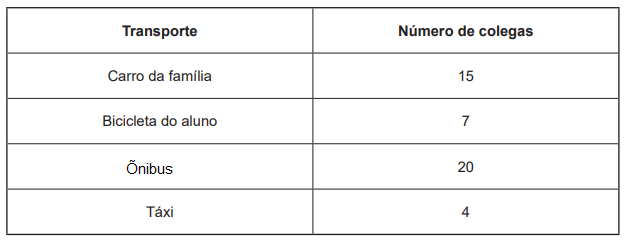 Quantos colegas responderam ao Gil? Resposta: Responderam ao Gil _____________ colegas. b) Complete o gráfico de barras seguinte, usando os dados da tabela. Utilize o lápis.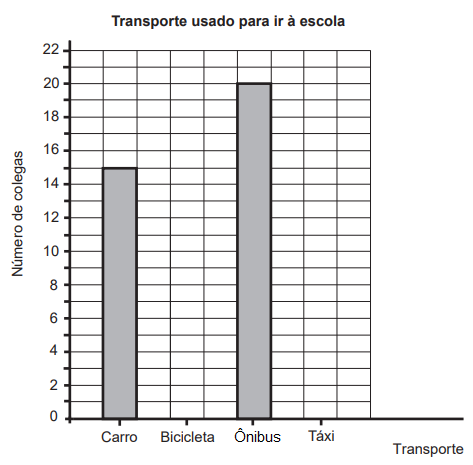 	Ainda na página 13, na Cartilha, estão as informações sobre o lanche e roupas. A mochila deverá conter o lanche bem embalado e dentro de um saquinho, além de duas garrafas identificadas e cheias d’água. É recomendável levar uma troca de roupa limpa e três máscaras adicionais, separadas em saquinhos, para trocar quando necessário.Questão 2	Para o lanche de seus filhos, uma mãe comprou maçãs para 4 dias da semana. 	Quantas maçãs eles comerão, por dia? Circule as maças de cada dia.  	Os filhos comerão _______________ por dia. 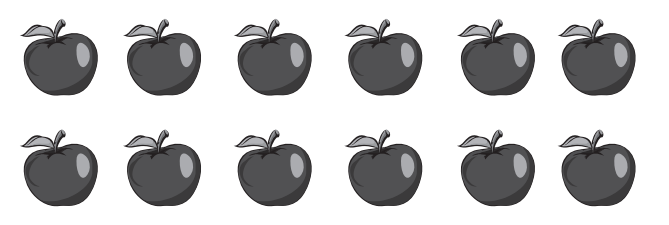 Questão 3	Recomenda-se que o aluno leve uma troca de roupas para a escola. Um aluno do segundo ano resolveu levar 2 trocas: dois shorts e duas camisetas. Calcule de quantas maneiras diferentes ele pode combinar as peças, escolhendo entre 2 shorts (vermelho e azul) e 2 camisas (branca e amarela). 	Mostre como você pensou. 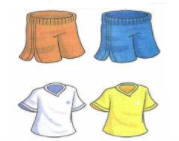 Questão 4Observe o quadro de horários apresentado na Cartilha. 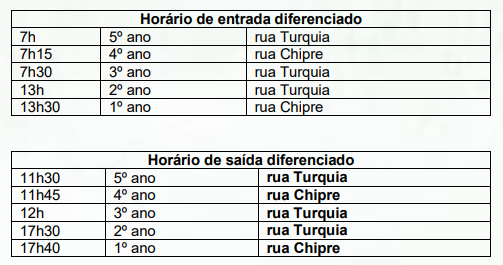 Responda:A que horas você entrará na Escola? ................................................................A que horas sairá? ......................................................... ..................................Marque nos relógios a que horas você entrará e a que horas sairá. 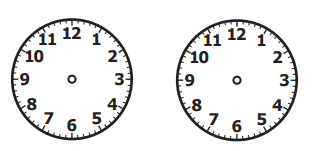 				        ENTRADA		     SAÍDAQuanto ao uso de materiais escolaresNão é permitido compartilhar objetos pessoais, livros, jogos e materiais didáticos, ainda que seja entre alunos da mesma turma.Questão 5Um aluno tem dois lápis em sua mesa. Use a régua para medir o comprimento de cada lápis até o centímetro mais próximo.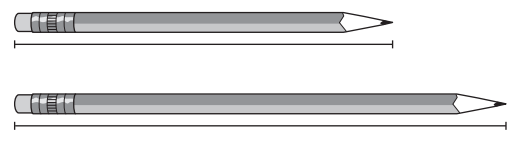 a) Quanto mede o lápis mais curto (aproximadamente)? ........................................................................................................................................b) Quanto mede o lápis mais longo (aproximadamente)? ........................................................................................................................................